Комитет по развитию и интеллектуальной собственности (КРИС)Двадцать вторая сессияЖенева, 19-23 ноября 2018 г.ВНУТРЕННЯЯ КООРДИНАЦИЯ, СОТРУДНИЧЕСТВО С ООН, НАЦИОНАЛьНЫМИ И РЕГИОНАЛьНЫМИ ВЕДОМСТВАМИ ИСДокумент подготовлен СекретариатомНа своей восемнадцатой сессии, состоявшейся 31 октября - 4 ноября 2016 г., Комитет по развитию и интеллектуальной собственности (КРИС) утвердил состоящее из шести пунктов предложение, в котором Секретариату, среди прочего, было поручено «продолжать совершенствовать координацию внутри организации, развивать сотрудничество с учреждениями и программами ООН и другими соответствующими международными организациями, а также наращивать сотрудничество с национальными и региональными ведомствами ИС по вопросам, связанным с технической помощью, наращиванием потенциала и сотрудничеством, ориентированным на развитие». В этом предложении Секретариату также было поручено «определить соответствующие новые предложения и доложить о них КРИС».  Настоящий документ подготовлен во исполнение указанного выше поручения.ВНУТРЕННЯЯ КООРДИНАЦИЯВ Среднесрочном стратегическом плане ВОИС на 2016-2021 гг. сказано, что «реализация всех программ Организации осуществляется с учетом целей развития, и во всех секторах Секретариата присутствует осознание этой глобальной задачи». Поэтому стратегическая цель III, «Содействие использованию ИС в интересах развития», считается горизонтальной целью, в связи с чем «координация различных проводимых Организацией мероприятий [отражена] в согласованных планах и проектах, осуществляемых последовательным образом». Для достижения этой стратегической цели в Среднесрочном плане выделены семь направлений деятельности, первое из которых предусматривает «продолжение работы по координации горизонтальных мероприятий Секретариата в целях обеспечения согласованного оказания эффективной технической помощи с учетом потребностей и осуществления сотрудничества в области развития». Соответствие требованию обеспечить сотрудничество в области развития отражено в планах и проектах, реализуемых на последовательной основе, о чем свидетельствует внедрение за последние два года ряда механизмов и систем, которые помогли Организации повысить эффективность внутренней координации между всеми программами и секторами. На схеме результатов в Программе и бюджете на 2018-2019 гг. представлены 38 ожидаемых результатов деятельности Организации, достижению которых призваны способствовать реализуемые программы. На этой схеме также показано, что Повестка дня ВОИС в области развития (ПДР), гендерное равенство и Цели в области устойчивого развития (ЦУР) являются сквозными вопросами, интегрированными во все стратегические цели. В рамках каждой программы четко обозначено межпрограммное взаимодействие в процессе реализации предусмотренных в программе мероприятий и упомянуты конкретные рекомендации ПДР, которыми руководствовались при разработке стратегий реализации программы.О постоянном совершенствовании внутренней координации свидетельствует также то, что в Программу и бюджет на 2018-2019 гг. включены общие показатели, предусматривающие коллективную ответственность многочисленных соответствующих программ в процессе достижения одного и того же ожидаемого результата. Такой подход, демонстрирующий коллективную ответственность, а значит и более тесную координацию между программами, находит свое отражение также на уровне планирования работы, где в каждой программе должно быть отмечено, какие еще программы участвуют в реализации тех или иных мероприятий.Еще один аспект повышения эффективности внутренней координации имеет отношение к работе внешних бюро ВОИС, для чего при Канцелярии Генерального директора создана Группа координации работы внешних бюро. Внешние бюро участвуют в цикле планировании и утверждения Программы и бюджета, принимая участие в заседаниях в Женеве и в совещаниях в формате видеоконференцсвязи, регулярно проводимых в порядке координации и мониторинга деятельности, связанной с планированием работы.Повышению эффективности внутренней координации способствуют также усовершенствованные системы и механизмы отчетности. Отчет о результатах работы ВОИС (ОРРВ) за 2016-2017 гг., представленный на 28-й сессии Комитета по программе и бюджету в сентябре 2018 г., являет собой пример усовершенствованных и оптимизированных механизмов представления данных о результатах деятельности всей Организации. Отчет о результатах работы ВОИС «объединяет в себе бывшие Отчет об управлении финансовой деятельностью (ОУФД) и Отчет о реализации программы (ОРП) и содержит всестороннюю и транспарентную оценку финансовых результатов и деятельности по программам за двухгодичный период 2016-2017 гг. С помощью этого отчета устраняется дублирование информации, представляемой в ОУФД, ОРП, Годовом финансовом отчете и финансовых ведомостях.  Работа по дальнейшей оптимизации формата будет продолжена в отчете за двухгодичный период 2018-2019 гг.». ОРРВ также служит наглядным примером внутренней координации, при которой обеспечивается рационализация информации, касающейся управления общеорганизационной деятельностью, по всем программам.Несмотря на горизонтальный характер ресурсов, которые все сектора и программы Организации предоставили в виде своего вклада в достижение цели «согласованного оказания эффективной технической помощи с учетом потребностей и осуществления сотрудничества в области развития», главная роль в процессе внутренней координации деятельности принадлежит Сектору развития, особенно региональным бюро. Главная обязанность и мандат региональных бюро, отвечающих за реализацию планов технического развития в государствах-членах, заключаются в эффективной координации, оптимизации и приоритезации ресурсов организации в соответствии с планами развития и возможностями для освоения ресурсов каждой из стран.Одним из существенных улучшений в плане внутренней координации является интеграция базы данных ВОИС о технической помощи в области интеллектуальной собственности (IP-TAD) в систему управления общеорганизационной деятельностью (УОД). Масштабное внедрение IP-TAD в систему УОД обеспечивает бóльшую согласованность и достоверность информации о деятельности Организации по оказанию технической помощи, собирая и систематизируя данные по различным программам и секторам, сотрудничающим друг с другом в процессе деятельности, ориентированной на развитие.СОТРУДНИЧЕСТВО С УЧРЕЖДЕНИЯМИ и программами ООН И ДРУГИМИ МЕЖПРАВИТЕЛьСТВЕННЫМИ ОРГАНИЗАЦИЯМИМандат ВОИС в том, что касается сотрудничества с учреждениями и программами Организации Объединенных Наций (ООН) и другими соответствующими межправительственными организациями, отражен в Программе и бюджете ВОИС (в Программе 20), где, в частности, отмечено, что такое сотрудничество осуществляется «в интересах содействия осуществлению Повестки дня в области устойчивого развития на период до 2030 года (ЦУР), Аддис-Абебской программы действий (ААПД) и усилий по достижению других общих глобальных целей». Кроме того, поддерживая тесные контакты с другими программами, ВОИС содействует «своевременному предоставлению технической помощи и информации ВОИС в рамках соответствующих многосторонних процессов и инициатив».  В процессе сотрудничества с другими учреждениями и программами ООН, ВОИС руководствуется общим подходом к многосторонним процессам, в центре внимания которого в настоящее время находятся «средства осуществления» ЦУР, призванные охватить как финансирование, так и увеличение масштабов содействия инновациям, укреплению потенциала, а также разработке и передаче технологий в поддержку устойчивого развития. Механизм содействия развитию технологий (МСРТ), установленный в соответствии с итоговым документом третьей Международной конференции по финансированию развития и АААА и отраженный в Повестке дня на период до 2030 года, подтверждает эту тенденцию. Следует напомнить, что целью МСРТ является содействие многостороннему сотрудничеству и укреплению партнерских отношений между заинтересованными сторонами путем обмена информацией, опытом, передовыми методами и рекомендациями по вопросам политики между государствами-членами, гражданским обществом, частным сектором, научным сообществом, учреждениями ООН и другими заинтересованными сторонами.Являясь одним из соучредителей Межучрежденческой целевой группы ООН по науке, технике и инновациям в интересах достижения ЦУР (МУЦГ), ВОИС в полной мере участвует в содействии координации, согласованности и сотрудничеству в системе ООН по вопросам, связанным с наукой, техникой и инновациями (НТИ), для усиления синергетического эффекта и повышения эффективности, в частности в целях совершенствования инициатив по укреплению потенциала. В настоящее время в состав МУЦГ входят около 38 учреждений ООН, и она регулярно проводит свои совещания в Нью-Йорке. Действуя через свое Координационное бюро в Нью-Йорке, ВОИС активно участвует в этих процессах и совместно с организацией «ООН-Женщины» и ЮНЕСКО сформировала подгруппу в составе МУЦГ по гендерным вопросам и НТИ в интересах ЦУР. Цель этой подгруппы – содействовать тесному сотрудничеству между учреждениями ООН в рамках связанных с гендерными вопросами инициатив в этой области деятельности.Центральными компонентами многосторонних процессах, в которых участвует ВОИС, остаются технология, инновационная деятельность, творчество и культурное развитие. К числу таких многосторонних процессов относятся продолжающиеся переговоры по линии Рамочной конвенции ООН об изменении климата (РКИКООН) и целый ряд других важных для ВОИС процессов, таких как работа над преодолением цифрового разрыва, деятельность в сфере здравоохранения и борьба с неинфекционными заболеваниями. В этом контексте Организация продолжает играть свою роль в формировании многосторонних альянсов, объединяющих множество заинтересованных сторон, вокруг ключевых вопросов и в укреплении отношений со своими традиционными партнерами, такими как Всемирная торговая организация (ВТО), Конференция Организации Объединенных Наций по торговле и развитию (ЮНКТАД), Программа Организации Объединенных Наций по окружающей среде (ЮНЕП), Организация Объединенных Наций по промышленному развитию (ЮНИДО), Организация Объединенных Наций по вопросам образования, науки и культуры (ЮНЕСКО), Международный союз электросвязи (МСЭ), Департамент Организации Объединенных Наций по экономическим и социальным вопросам (ДЭСВ ООН), а также с экономическими комиссиями Организации Объединенных Наций.В частности, трехстороннее сотрудничество и координация практической работы в таких областях, как здравоохранение, интеллектуальная собственность (ИС) и торговля являются результатом укрепления партнерских отношений между ВОЗ, ВОИС и ВТО. В предстоящие годы эти партнерские отношения, вне всякого сомнения, будут расширяться и крепнуть, и общей целью будет стимулирование инноваций для улучшения показателей здравоохранения во всех странах мира.Более тесная координация и взаимодействие в процессе оказания ВОИС специализированной технической помощи является прямым результатом сотрудничества с целым рядом заинтересованных сторон (МПО, НПО и частным сектором) на глобальном, региональном и национальном уровнях. В этой связи особое значение имеет сотрудничество с соответствующими международными организациями в контексте региональных экономических сообществ или групп, где в центре внимания находятся региональные аспекты экономического, социального и технологического развития стран.  Стратегическое сотрудничество с широким кругом неправительственных заинтересованных сторон, включая неправительственные организации (НПО), частные предприятия и гражданское общество в целом, чье многообразие идей и профессионального опыта способствует достижению стратегической цели VIII ВОИС, которой является «Обеспечение оперативной связи между ВОИС, ее государствами-членами и всеми заинтересованными сторонами». Обеспечение более стратегически ориентированного и эффективного взаимодействия с этими неправительственными заинтересованными сторонами остается одним из важнейших компонентов политического диалога, который реально может способствовать использованию ИС в качестве инструмента развития в процессе международного и многостороннего сотрудничества.СОТРУДНИЧЕСТВО С НАЦИОНАЛьНЫМИ И РЕГИОНАЛьНЫМИ ВЕДОМСТВАМИ ИС И ДРУГИМИ ПАРТНЕРАМИВОИС сотрудничает с государствами-членами через соответствующие государственные учреждения, в первую очередь через национальные ведомства ИС и субрегиональные организации ИС, с тем чтобы обеспечить их заинтересованность и активное участие во всем цикле оказания ТП, а в конечном итоге – устойчивость результатов этой деятельности. В этой связи следует напомнить, что «ТП оказывается на всеобъемлющей основе, с участием всех соответствующих отделов/секторов Организации. В зависимости от характера мероприятий (двусторонние, многосторонние, региональные), ТП может оказываться либо непосредственно ВОИС, либо в сотрудничестве с другими государствами-членами, МПО и/или региональными организациями». К числу других партнеров по оказанию технической помощи относятся малые и средние предприятия (МСП), университеты и научно-исследовательские учреждения.В документе CDIP/21/4 подробно описаны практика, механизмы и методы оказания Организацией ТП в следующих областях деятельности, в которых оказывается такая помощь: (a)	национальные стратегии в области ИС и планы развития;(b)	техническая и административная инфраструктура (технические решения для ведомств ИС, базы данных);(c)	укрепление потенциала;(d)	нормотворческая помощь;(e)	проекты, имеющие отношение к ПДР; и (f)	государственно-частные партнерства (многосторонние платформы).Следует напомнить, что подход ВОИС к оказанию ТП строится на следующих четырех основных этапах, образующих полный цикл реализации проектов ТП: (i) оценка потребностей, (ii) планирование и организация, (iii) реализация и (iv) мониторинг и оценка.  Эти четыре этапа формируют процесс оказания ТП, основанный на целом ряде внутренних процедур, методов и инструментов, используемых на разных стадиях. На каждом из этих этапов необходимо участие ведомств ИС, МПО и соответствующих региональных организаций, благодаря чему оказание ТП становится открытым и прозрачным процессом, в который вовлечены все заинтересованные стороны.Хотя существующие практика, механизмы и методы подробно описаны в документе CDIP/21/4, в настоящем документе предпринимается попытка заострить внимание на новых предложениях, появившихся в отношении существующих категорий видов деятельности по оказанию ТП – предложениях, основанных на существующих процессах и создающих условия для постоянного совершенствования сотрудничества с национальными и региональными ведомствами ИС по вопросам, связанным с технической помощью, укреплением потенциала и сотрудничеством, ориентированным на развитие.Предложения относительно национальных стратегий в области ИС и планов развития 
За последние два года ВОИС использовала единую методологию для оказания государствам-членам содействия в разработке национальных стратегий в области ИС и планов развития. В целях дальнейшего повышения эффективности сотрудничества со странами, разрабатывающими национальные стратегии в области ИС, Секретариат анализирует новые варианты, к числу которых относятся (i) подробный, критический анализ (возможно, с привлечением экспертов) практики и методов, применяемых ВОИС в процессе разработки стратегии в области ИС, и вынесение конкретных рекомендаций относительно адаптации/модернизации/усовершенствования существующих методов и инструментов соответствующим образом; (ii) заключение официальных соглашений (в виде проектных документов, подписываемых соответствующими государствами-членами и ВОИС) о разработке национальной политики в области ИС, которые были приняты и полностью интегрированы в национальную систему стратегического планирования, что способствует, наряду с другими мерами государственной политики в различных секторах, достижению целей развития страны; (iii) рассмотрение возможности разработать региональные стратегии в области ИС, с тем чтобы задействовать ресурсы заинтересованных стран и выделить страны-лидеры, обладающие необходимыми возможностями для оказания другим странам региона содействия в процессе разработки и реализации стратегии (в настоящее время идет работа над пилотным планом разработки стратегии в области ИС для всех стран-членов АСЕАН).
Предложения относительно технической и административной инфраструктуры (технические решения для ведомств ИС, базы данных)В дополнение к инструментам и базам данных, перечисленным в документе CDIP/21/4, выдвинут целый ряд предложений и инициатив:WIPO JURIS, специализированная универсальная база данных о важнейших судебных решениях в области ИС. Эта база данных призвана удовлетворить потребности государств-членов, которым необходим удобный доступ к тщательно отобранным и систематизированным полезным для них материалам о решениях судебных и административных органов в области ИС, позволяющим им узнавать об опыте других юрисдикций и дающим им возможность делиться своим опытом и практикой. WIPO JURIS должна способствовать повышению квалификации и совершенствованию навыков судебных и административных органов в том, что касается вынесения взвешенных и продуманных решений по спорам, связанным с ИС. Этой базой данных будет пользоваться широкая аудитория, включая судей, в том числе судов низшей инстанции, сотрудников правоохранительных органов, а также исследователей, юристов и другие заинтересованные стороны. В некоторых странах Латинской Америки начат пилотный проект по созданию такой базы данных, и этот этот проект будет постепенно расширяться и со временем охватит также другие регионы, в соответствии с подходом, аналогичным тому, который применялся для разработки и внедрения других баз данных, таких как PATENSCOPE и WIPO Lex.
WIPO Connect, межсетевая система для коллективного управления авторским правом и смежными правами. Она позволяет организациям коллективного управления правами (ОКУ) управлять своими операциями на местном уровне и подсоединяться к региональным и международным сетям для обмена данными по документации. WIPO Connect постепенно заменит собой существующую программу для управления авторским правом, WIPOCOS, но в ней будут сохранены существующие рабочие функции, а права доступа и функциональные возможности будут расширены, с тем чтобы использующие эту программу ОКУ имели возможность действовать в глобальном масштабе. Эта новая программа разрабатывается с учетом новых задач, возникающих в эпоху цифровых технологий, например, задач, связанных с беспрецедентным увеличением объема данных в связи с использованием охраняемых авторским правом произведений на цифровых платформах, таких как YouTube или iTunes. В настоящее время эта система внедрена на пилотной основе в 6 странах, а к концу двухгодичного периода 2018-2019 гг. эта система должна действовать в 12 странах. Предложения относительно укрепления потенциалаДеятельность ВОИС по укреплению потенциала включает обучение, проведение семинаров, практикумов, международных, региональных и национальных конференций, организацию стажировок, программ предоставления стипендий и грантов и проведение информационно-разъяснительных мероприятий. Координируемая региональными бюро и Департаментом стран с переходной и развитой экономикой и осуществляемая в тесном сотрудничестве с различными отделами/секторами ВОИС, деятельность по укреплению потенциала включает самые разные юридические, технические и практические аспекты ИС, и охватывает такие темы, как авторское право, патенты, товарные знаки, промышленные образцы, географические указания, генетические ресурсы (ГР), традиционные знания (ТЗ) и традиционные выражения культуры (ТВК), обеспечение уважения ИС, МСП, использование системы РСТ и Мадридской, Гаагской и Лиссабонской систем, а также услуги ВОИС в области альтернативного урегулирования споров. В частности, Академия ВОИС налаживает партнерские отношения с различными ведомствами ИС и университетами и способствует укреплению потенциала в рамках своих образовательных программ в области ИС.Результаты недавно проведенных ВОИС оценок эффективности деятельности по укреплению потенциала свидетельствуют о том, насколько важно заострить внимание на оценке и мониторинге результатов этой деятельности, не ограничиваясь лишь оценкой уровня удовлетворенности участников этого процесса. Рассматриваются предложения относительно постепенной разработки новой системы наблюдения за результатами деятельности по оказанию ТП, которая будет внедрена и начнет функционировать в тестовом режиме в отдельных странах.Одним из инновационных подходов к укреплению потенциала является концепция создания благоприятных условий для использования ИС. В таких условиях укрепление потенциала не ограничивается определенными темами, то есть отдельными областями ИС, а охватывает весь диапазон взаимосвязанных аспектов ИС, где основная группа квалифицированных специалистов в области ИС способна удовлетворять разнообразные потребности различных видов пользователей связанных с ИС услуг – от патентного поиска до составления патентных заявок, охраны образцов, развития брендов и коммерциализации продукции. В соответствии с аналогичным комплексным подходом к укреплению потенциала, опыт, полученный на начальных стадиях, внедряется и тестируется в контексте применения концепции наращивания потенциала на основе технологий/продуктов, когда участники всей цепи разработки, внедрения и применения определенной технологии/продукта имеют возможность воспользоваться знаниями и навыками в области ИС, необходимыми для коммерческого внедрения этой технологии/продукта.Инновационные подходы к укреплению потенциала взяты на вооружение в странах, в которых существуют внутренние проблемы в плане безопасности, когда в определенных ситуациях необходимо приостановить деятельность. В таких случаях ВОИС продолжает оказывать содействие укреплению потенциала в пострадавших странах, организуя соответствующие мероприятия либо в третьих странах, либо в Женеве. Еще один заслуживающий внимания подход к укреплению потенциала предусматривает задействование ВОИС своих возможностей для организации комплексного обучения на языках стран, которые издавна испытывают недостаток такого потенциала. В этой связи на пилотной основе реализуются новые инициативы, в рамках которых проводится обучение в области ИС по стандартной программе для групп стран, говорящих на одном и том же языке. Такие программы, координируемые соответствующими региональными бюро и Академией ВОИС, включают курсы как дистанционного обучения, так и очного обучения в стране, которая играет ключевую роль в этом процессе, предлагая свои ресурсы и возможности для распространения знаний. Целью этих программ, которые служат показательным примером сотрудничества по линии Юг-Юг, является оптимизация многих существующих курсов обучения по вопросам ИС, администрации и управления путем их объединения в одну общую, комплексную учебную программу в целях повышения квалификации и пополнения знаний должностных лиц, занимающихся вопросами ИС и говорящих на одном и том же языке.Предложения относительно нормотворческой помощиВОИС уже многие годы оказывает нормотворческую помощь по запросу государств-членов или региональных неправительственных организаций. Эта помощь всегда корректируется с учетом потребностей обращающегося за помощью государства-члена, уровня социально-экономического развития этого государства, факторов, ограничивающих его кадровые и финансовые возможности, и в соответствии с приоритетами, согласованными с обращающимся за помощью государством-членом.Последовательность предусмотренных методологией этапов оказания ВОИС нормотворческой помощи отражена в существующих документах, в частности, в документе CDIP/21/4. В этой последовательности особое внимание следует обратить на пункт 54 (vi) «По прошествии определенного времени ВОИС старается узнать мнение запрашивающей стороны о полезности и эффективности оказываемой помощи. Такую информацию не всегда удается получить, однако она помогает ВОИС оценивать качество своей работы и улучшать ее в рамках будущих проектов».  Уделяя особое внимание этому возможному развитию ситуации в будущем, ВОИС анализирует методы оценки долгосрочного значения оказываемой странам нормотворческой помощи. В настоящее время соответствующие вопросники, как правило, направляются государствам-членам сразу же после оказания помощи, а в будущем планируется сосредоточить внимание на оценке результатов и полезности предоставленных рекомендаций по прошествии определенного времени. Кроме того, для повышения процента участников опросов о нормотворческой помощи, рассматривается возможность перехода на проведение опросов в онлайновом режиме с использованием ряда имеющихся для этого инструментов.  Предложения в отношении проектов ПДР Результаты анализа содержания, целей и задач последних проектов, связанных с ПДР, свидетельствуют об эволюции подхода: если раньше при реализации проектов руководствовались рекомендациями, то теперь руководствуются контекстом. Поскольку с годами соображения развития становятся все более неотъемлемой частью работы Организации, а рекомендации ПДР все более тесно интегрируются в основные программы, у государств-членов появляется возможность разрабатывать новые, зависящие от контекста проекты, призванные продемонстрировать пользу использования ИС в различных секторах экономики для развивающихся стран и НРС или для определенных групп пользователей, в чьих интересах реализуются эти проекты.Примерами недавних проектов, некоторые из которых уже реализуются, а некоторые еще предстоит реализовать в контексте осуществления стратегии более эффективного использования ИС, являются следующие: (i) «ИС, туризм и культура: поддержка целей в области развития и популяризация культурного наследия в Египте и других развивающихся странах» (CDIP 15/7 REV); (ii) «Использование информации, являющейся частью общественного достояния, для целей экономического развития» (CDIP/16/4 REV); (iii) «Укрепление и развитие аудиовизуального сектора в Буркина-Фасо и некоторых других африканских странах» (CDIP 9/13); (iv) «Повышение роли женщин в инновационной и предпринимательской деятельности в целях поощрения использования системы интеллектуальной собственности женщинами в развивающихся странах» (CDIP 21/12 REV); и (v) предложение Республики Кения по «Проекту, направленному на повышение уровня использования интеллектуальной собственности в секторе разработки программного обеспечения в африканских странах» (CDIP/22/8).По всем проектам ПДР все большее значение придается мониторингу и оценке реализации проектов, а также учету мнений, высказываемых государствами-членами в ходе перспективной оценки проектов ПДР, особенно обеспечению того, чтобы рекомендации ПДР были надлежащим образом отражены в промежуточных и конечных результатах реализации проектов.Предложения относительно государственно-частных партнерств (многосторонних платформ)Многосторонние платформы создаются в целях укрепления потенциала развивающихся стран для участия в экономике, основанной на знаниях, путем создания условий для налаживания отношений между заинтересованными сторонами при помощи специализированных баз данных, а также в рамках специальных мероприятий, организуемых с целью установления контактов. Такие платформы, как WIPO Green, WIPO Re:Search, Консорциум доступных книг (ABC), а также Программа обеспечения доступа к результатам исследований в интересах развития и инноваций (ARDI) и Программа обеспечения доступа к специализированной патентной информации (ASPI), дают предприятиям и гражданскому обществу возможность делиться опытом и мобилизовать финансовые ресурсы для финансирования целого ряда мер государственной политики, лежащих в основе деятельности ВОИС.Одной из заслуживающих внимания новых инициатив является инициатива в отношении WIPO Re:Search, в рамках которой в июне 2018 г. была завершена работа над новой онлайновой Платформой ресурсов. WIPO Re:Search представляет собой государственно-частный консорциум, который содействует разработке технологий для профилактики и лечения забытых тропических болезней, малярии и туберкулеза, делясь информацией об интеллектуальной собственности с мировым сообществом исследователей в области здравоохранения. Новая Платформа ресурсов, которая заменит собой платформу WIPO Re:Search, облегчает распространение информации об объектах ИС, способствует созданию новых возможностей для сотрудничества и участия в мероприятиях, организуемых консорциумом. Ее интерактивные средства позволяют государствам-членам управлять профилями и данными по действующим в них компаниям и исследовательским учреждениям, тем самым делая их более удобными и полезными для пользователей. В целом новая Платформа ресурсов предлагает более удобный для пользователя интерфейс, лучше демонстрирует результаты успешного сотрудничества и способствует распространению информации об учреждениях, действующих в развивающихся странах. Она также является первой инициативой ВОИС в области применения облачных технологий и использования программного обеспечения в качестве услуги. Использование модулей с открытым исходным кодом в рамках платформы дает больше возможностей для ее расширения, что позволяет другим организационным подразделениям ВОИС пользоваться преимуществами ее структурного развития и адаптировать ее функциональные средства с учетом своих потребностей. Это дает возможность ускорить развитие, избежать дублирования функций и ограничить расходы всей Организации. КРИС предлагается принять к сведению информацию, содержащуюся в настоящем документе.[Конец документа]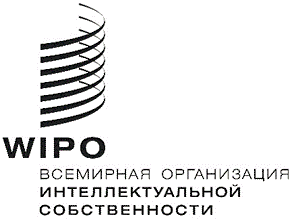 RCDIP/22/11CDIP/22/11CDIP/22/11оригинал: английскийоригинал: английскийоригинал: английскийдата: 18 сентября 2018 г.дата: 18 сентября 2018 г.дата: 18 сентября 2018 г.